Наши верные друзья на улицах  и дорогах У любого перекрёсткаНас встречает светофорИ заводит очень быстроС пешеходом разговор:Свет зелёный – проходи!Жёлтый – лучше подожди!Если свет зажёгся красный:Значит, двигаться опасно!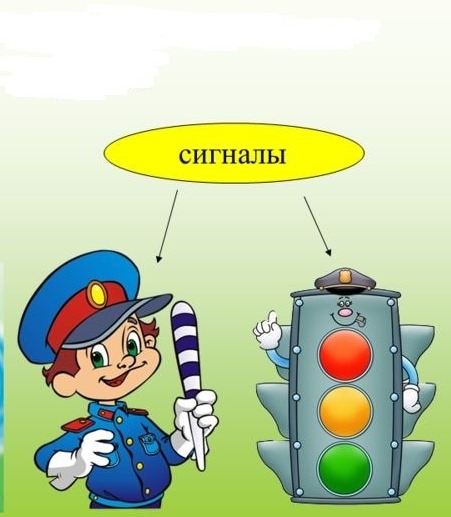 Велосипед – это транспортное средство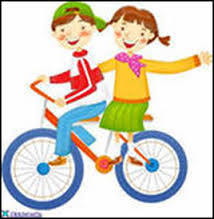 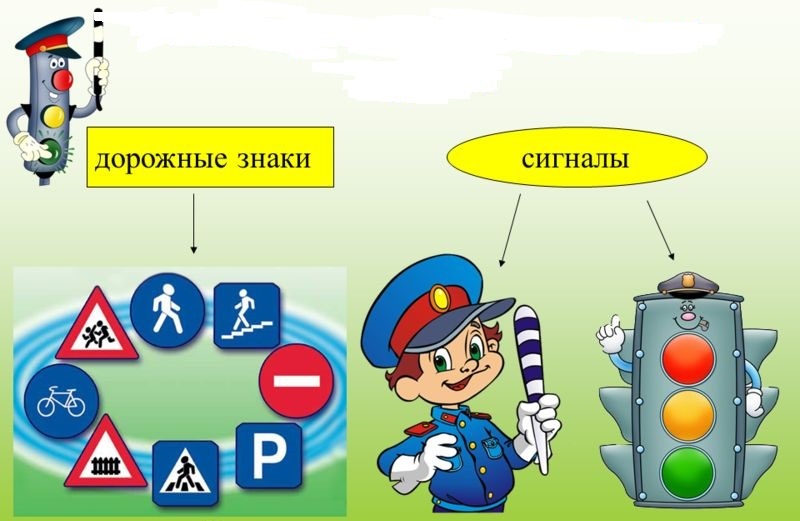 У любого перекрёсткаНас встречает светофорИ заводит очень быстроС пешеходом разговор:Свет зелёный – проходи!Жёлтый – лучше подожди!Если свет зажёгся красный:Значит, двигаться опасно!Велосипед – это транспортное средствоДорожные знаки          все очень хороши.И взрослые, и дети        их уважать должныУ любого перекрёсткаНас встречает светофорИ заводит очень быстроС пешеходом разговор:Свет зелёный – проходи!Жёлтый – лучше подожди!Если свет зажёгся красный:Значит, двигаться опасно!Есть у меня велосипед,Но нет четырнадцати лет  Пока катаюсь во дворе, Где безопасно детворе!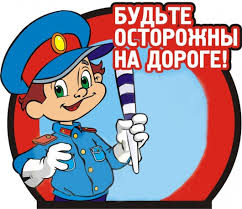 Памятка.1.Умей не только видеть, но и слышать улицу.2. Обращай внимание на сигналы автомобиля (указатели поворота, заднего хода, тормоза)3.Контролируй свои движения: поворот головы для осмотра дороги, остановку для пропуска автомобиля.ВИКТОРИНА«Знание правил дорожного движения»а) В каком порядке расположены сигналы                   светофора сверху вниз?б) Что обозначает красный свет светофора?в) Что обозначает жёлтый свет светофора?г) Что обозначает зелёный свет светофора?д) Человек, совершающий пешком движение по улице.е) Проезжая часть дороги с твёрдым покрытием.ё) С какого возраста дети могут ездить на велосипеде по шоссе?ж) Номер телефона скорой помощи.з) Обозначенное место для перехода проезжей части улицы. 
             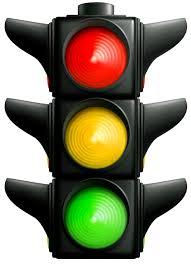 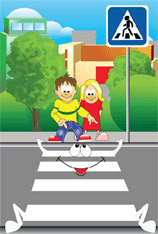 Ученики 2 бклассный руководительХураскина Лидия МихайловнаЗам. директора по учебно-воспитательной работеКузина Татьяна Леонидовнадиректор МБУ «Гимназия №77»Андреева Людмила ИвановнаМБУ гимназия №77 г.ТольяттиТелефон: 36 -23 - 52Делаем ребятамПредостережение:Выучите срочноПравила движения,Чтоб не волновалисьКаждый день родители,Чтоб спокойно мчалисьУлицей водители!ЗАПРЕЩАЕТСЯ!     Перебегать улицу перед приближающимся транспортом…Цепляться за машины…Играть на проезжей части  …Чтоб жить, не зная огорченья,Чтоб бегать, плавать и летать,Ты должен правила движеньяВсегда и всюду выполнять!ВИКТОРИНА«Знание правил дорожного движения»а) В каком порядке расположены сигналы                   светофора сверху вниз?б) Что обозначает красный свет светофора?в) Что обозначает жёлтый свет светофора?г) Что обозначает зелёный свет светофора?д) Человек, совершающий пешком движение по улице.е) Проезжая часть дороги с твёрдым покрытием.ё) С какого возраста дети могут ездить на велосипеде по шоссе?ж) Номер телефона скорой помощи.з) Обозначенное место для перехода проезжей части улицы. 
             Ученики 2 бклассный руководительХураскина Лидия МихайловнаЗам. директора по учебно-воспитательной работеКузина Татьяна Леонидовнадиректор МБУ «Гимназия №77»Андреева Людмила ИвановнаМБУ гимназия №77 г.ТольяттиТелефон: 36 -23 - 52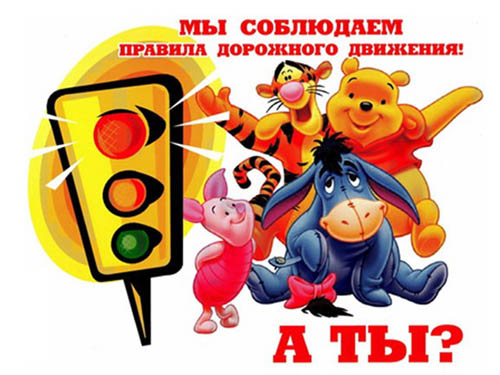 ВИКТОРИНА«Знание правил дорожного движения»а) В каком порядке расположены сигналы                   светофора сверху вниз?б) Что обозначает красный свет светофора?в) Что обозначает жёлтый свет светофора?г) Что обозначает зелёный свет светофора?д) Человек, совершающий пешком движение по улице.е) Проезжая часть дороги с твёрдым покрытием.ё) С какого возраста дети могут ездить на велосипеде по шоссе?ж) Номер телефона скорой помощи.з) Обозначенное место для перехода проезжей части улицы. 
             Ученики 2 бклассный руководительХураскина Лидия МихайловнаЗам. директора по учебно-воспитательной работеКузина Татьяна Леонидовнадиректор МБУ «Гимназия №77»Андреева Людмила ИвановнаМБУ гимназия №77 г.ТольяттиТелефон: 36 -23 - 52